
Журнал                                                                                                                            учета работы консультативного пункта 
МБДОУ№89                                                                                               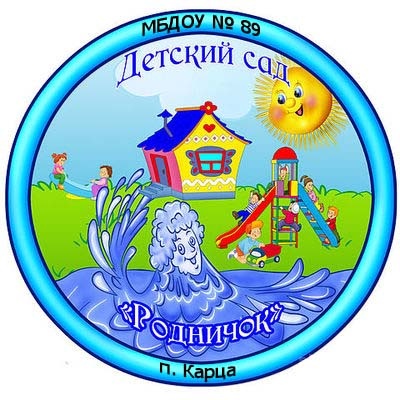 № п\пДата, время проведения мероприятияТема Форма проведения ФИО консультанта, должностьРекомендации, данные в ходе консультации12345612345678910№ п\пДата, время проведения мероприятияТема Форма проведения ФИО консультанта, должностьРекомендации, данные в ходе консультации12345612345678910